EFLANİ  MESLEK YÜKSEKOKULU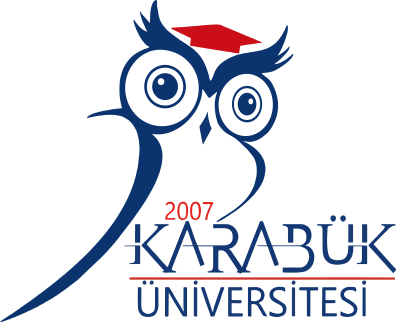 T.C.KARABÜK ÜNİVERSİTESİGÖREV TANIM FORMUBirimEflani Meslek Yüksekokulu MüdürlüğüAlt BirimMüdürlükUnvanMeslek Yüksekokulu MüdürüGörevin Bağlı Bulunduğu UnvanRektör Yardımcısı- RektörİsimDoç. Dr. Hüseyin Avni KIRMACIGörev ve Sorumlulukları1-2547 Sayılı Yüksek Öğretim Kanununda verilen görevleri yapar. 2-Yüksekokul kurullarına başkanlık eder ve kurul kararlarının uygulanmasını sağlar. Yüksekokul birimleri arasında eşgüdümü sağlayarak Yüksekokul birimleri arasında düzenli çalışmayı sağlar. Yüksekokulun misyon ve vizyonunu belirler; bunu, Yüksekokulun tüm çalışanları ile paylaşır, gerçekleşmesi için çalışanları motive eder. 3-Her yıl Yüksekokulun analitik bütçesinin gerekçeleri ile birlikte hazırlanmasını sağlar. 4-Taşınırların etkili, ekonomik, verimli ve hukuka uygun olarak edinilmesini ve kullanılmasını; kontrollerinin yapılmasını, taşınır kayıt ve kontrol yetkilisi vasıtasıyla kayıtlarının saydam bir şekilde tutulmasını ve hazırlanan Yönetim Hesabının verilmesini sağlar. 5-Yüksekokulun kadro ihtiyaçlarını hazırlatır ve Rektörlük Makamına sunar. 6-Yüksekokulun birimleri üzerinde genel gözetim ve denetim görevini yapar. 7-Yüksekokulda bilgisayar ve çıktı ortamında bilgi sisteminin oluşmasını sağlar.8-Bilgi sistemi için gerekli olan anketlerin hazırlanmasını ve uygulanmasını sağlar. 9-Yüksekokulda eğitim-öğretimin düzenli bir şekilde sürdürülmesini sağlar. 10-Eğitim-öğretim ve araştırmalarla ilgili politikalar ve stratejiler geliştirir. 11-Yüksekokulun idari ve akademik personeli için ihtiyaç duyulan alanlarda kurs, seminer ve konferans gibi etkinlikler düzenleyerek Yüksekokulun sürekli öğrenen bir organizasyon haline gelmesi için çalışır. 12-Yüksekokul değerlendirme ve kalite geliştirme çalışmalarının düzenli bir biçimde yürütülmesini sağlar. 13-Yüksekokulun eğitim-öğretim sistemiyle ilgili sorunları tespit eder, çözüme kavuşturur, gerektiğinde üst makamlara iletir. 14-Eğitim-öğretimde yükselen değerleri takip eder ve Yüksekokul bazında uygulanmasını sağlar. 15-Yüksekokulun eğitim-öğretim sistemiyle ilgili sorunları tespit eder, çözüme kavuşturur, gerektiğinde üst makamlara iletir. 16-Eğitim-öğretimde yükselen değerleri takip eder ve Yüksekokul bazında uygulanmasını sağlar.17-Yüksekokulda araştırma projelerinin düzenli olarak hazırlanmasını ve sürdürülmesini sağlar. 18-Yüksekokuldaki programların akredite edilmesi için gerekli çalışmaların yapılmasını sağlar. 19-Yüksekokulun stratejik planının hazırlanmasını sağlar. 20-Yüksekokulun fiziki donanımı ile insan kaynaklarının etkili ve verimli olarak kullanılmasını sağlar. 21-Tasarruf ilkelerine uygun olarak harcama yetkisini kullanır.22-Yüksekokuldaki tüm akademik ve idari personelin disiplin amiridir.23-Bağlı olduğu üst yönetici/yöneticileri tarafından verilen diğer iş ve işlemleri gerçekleştirir.T.C.KARABÜK ÜNİVERSİTESİGÖREV TANIM FORMUBirimEflani Meslek Yüksekokulu MüdürlüğüAlt BirimMüdürlükUnvanMüdür YardımcısıGörevin Bağlı Bulunduğu UnvanMüdürlük- Rektör Yardımcısı - RektörİsimÖğretim Görevlisi Hasan ÖZDEMİR  Görev ve Sorumlulukları1-Yüksekokul değerlendirme ve kalite geliştirme çalışmalarını yürütür. 2-Değerlendirme ve kalite geliştirme çalışmaları için standartların belirlenmesini sağlar. 3-Değerlendirme ve kalite geliştirme çalışmaları için kurulların oluşturulmasını ve çalışmalarını sağlar. 4-Değerlendirme ve kalite geliştirme çalışmalarının yıllık raporlarını hazırlar ve Müdürlüğe sunar. 5-Yüksekokulda yürütülen programların çıktı yeterliliklerinin belirlenmesini sağlar. 6-Yüksekokulun öz değerlendirme raporunu hazırlar. 7-Yüksekokulun stratejik planını hazırlar. 8-Belirlenen standartların kalitesinin geliştirilmesini sağlar. 9-Yüksekokulumuzdaki programların akredite edilmesi için gerekli çalışmaları yapar. 10-Yüksekokulumuzdaki programların akredite edilmesi için gelen akreditasyon ziyaret ekibinin programını hazırlar ve yürütür. 11-Öğretim elemanlarına “Öğretim Süreci Değerlendirme Anketlerinin” uygulanmasını sağlar. 12-Öğrencilerin Yüksekokulu değerlendirme anketlerini hazırlar ve uygulanmasını sağlar. 13-Eğitim-öğretim ve araştırmalarla ilgili politikalar ve stratejiler geliştirir. 14-Öğrenci konseyi ve temsilciliği için gerekli olan seçimleri yapar. 15-Her eğitim-öğretim yılı sonunda yapılacak olan Akademik Genel Kurul sunumlarını hazırlar.16-Dilek ve öneri kutularının düzenli olarak açılmasını ve değerlendirmesini yapar. 17-Yüksekokulda öğretim üyeleri tarafından yürütülen projeleri takip eder. 18-Öğretim elemanlarının derslerini düzenli olarak yapmalarını sağlar.19-Ders ücret formlarının düzenlenmesini sağlar ve kontrol eder. 20-Müdürün görev alanı ile ilgili vereceği diğer işleri yapar. 21-Müdür olmadığı zamanlarda Müdüre vekâlet eder.22-Bağlı olduğu üst yönetici/yöneticileri tarafından verilen diğer iş ve işlemleri yapar.T.C.KARABÜK ÜNİVERSİTESİGÖREV TANIM FORMUBirimEflani Meslek Yüksekokulu MüdürlüğüAlt BirimMüdürlükUnvanMüdür YardımcısıGörevin Bağlı Bulunduğu UnvanMüdürlük- Rektör Yardımcısı - RektörİsimÖğretim Görevlisi Fatih AKOĞLUGörev ve Sorumlulukları1-Yüksekokul değerlendirme ve kalite geliştirme çalışmalarını yürütür. 2-Değerlendirme ve kalite geliştirme çalışmaları için standartların belirlenmesini sağlar. 3-Değerlendirme ve kalite geliştirme çalışmaları için kurulların oluşturulmasını ve çalışmalarını sağlar. 4-Değerlendirme ve kalite geliştirme çalışmalarının yıllık raporlarını hazırlar ve Müdürlüğe sunar. 5-Yüksekokulda yürütülen programların çıktı yeterliliklerinin belirlenmesini sağlar. 6-Yüksekokulun öz değerlendirme raporunu hazırlar. 7-Yüksekokulun stratejik planını hazırlar. 8-Belirlenen standartların kalitesinin geliştirilmesini sağlar. 9-Yüksekokulumuzdaki programların akredite edilmesi için gerekli çalışmaları yapar. 10-Yüksekokulumuzdaki programların akredite edilmesi için gelen akreditasyon ziyaret ekibinin programını hazırlar ve yürütür. 11-Öğretim elemanlarına “Öğretim Süreci Değerlendirme Anketlerinin” uygulanmasını sağlar. 12-Öğrencilerin Yüksekokulu değerlendirme anketlerini hazırlar ve uygulanmasını sağlar. 13-Eğitim-öğretim ve araştırmalarla ilgili politikalar ve stratejiler geliştirir. 14-Öğrenci konseyi ve temsilciliği için gerekli olan seçimleri yapar. 15-Her eğitim-öğretim yılı sonunda yapılacak olan Akademik Genel Kurul sunumlarını hazırlar.16-Dilek ve öneri kutularının düzenli olarak açılmasını ve değerlendirmesini yapar. 17-Yüksekokulda öğretim üyeleri tarafından yürütülen projeleri takip eder. 18-Öğretim elemanlarının derslerini düzenli olarak yapmalarını sağlar.19-Ders ücret formlarının düzenlenmesini sağlar ve kontrol eder. 20-Müdürün görev alanı ile ilgili vereceği diğer işleri yapar. 21-Müdür olmadığı zamanlarda Müdüre vekâlet eder.22-Bağlı olduğu üst yönetici/yöneticileri tarafından verilen diğer iş ve işlemleri yapar. T.C.KARABÜK ÜNİVERSİTESİGÖREV TANIM FORMUBirimEflani Meslek Yüksekokulu MüdürlüğüAlt BirimBitkisel ve Hayvansal Üretim Bölüm BaşkanlığıUnvanBölüm BaşkanıGörevin Bağlı Bulunduğu UnvanMüdür Yardımcısı- Yüksekokulu Müdürü - Rektör Yardımcısı - RektörİsimDoç.Dr. Şahin ÇADIRCI  Görev ve Sorumlulukları1- Bölüm kurullarına başkanlık eder.2-Bölümün ihtiyaçlarını Müdürlük Makamına yazılı olarak rapor eder. 3-Müdürlük ile Bölüm arasındaki her türlü yazışmanın sağlıklı bir şekilde yapılmasını sağlar. 4-Bölüme bağlı Anabilim dalları arasında eşgüdümü sağlar.5-Bölümün ders dağılımını öğretim elemanları arasında dengeli bir şekilde yapılmasını sağlar. 6-Bölümde eğitim-öğretimin düzenli bir şekilde sürdürülmesini sağlar.7-Ek ders ve sınav ücret çizelgelerinin zamanında ve doğru bir biçimde hazırlanmasını sağlar. 8-Bölümün eğitim-öğretimle ilgili sorunlarını tespit eder, Müdürlüğe iletir.9-Bölüm kurullarını çalıştırır, en az ayda bir kere toplanmasını ve alınan kararların Müdürlüğ’e iletilmesini sağlar.10-Bölümün değerlendirme ve kalite geliştirme çalışmalarını yürütür, raporları Müdürlüğe sunar.11-Müdürlük Değerlendirme ve Kalite Geliştirme Birimi ile eşgüdümlü çalışarak Bölüme bağlı programların akredite edilme çalışmalarını yürütür.12-Eğitim-öğretimin ve bilimsel araştırmaların verimli ve etkili bir şekilde gerçekleşmesi amacına yönelik olarak Bölümdeki öğretim elemanları arasında bir iletişim ortamının oluşmasına çalışır.13-Müdürlük Akademik Genel Kurulu için Bölüm ile ilgili gerekli bilgileri sağlar.14-Her dönem başında ders kayıtlarının düzenli bir biçimde yapılmasını sağlar.15-Bölüm öğrencilerinin eğitim-öğretim sorunları ile yakından ilgilenir.16-Bölümündeki öğrenci-öğretim elemanı ilişkilerinin, eğitim-öğretimin amaçları doğrultusunda, düzenli ve sağlıklı bir şekilde yürütülmesini sağlar.17-Ders kayıtlarının düzenli bir biçimde yapılabilmesi için danışmanlarla toplantılar yapar.18-Lisans eğitim-öğretim ve sınav yönetmeliği ile yönergelerin ruhuna uygun bir şekilde uygulanmasını sağlar.19-Öğretim elemanlarının derslerini düzenli olarak yapmalarını sağlar.20-Bölüm ERASMUS, FARABİ, MEVLâNA programlarının planlanmasını ve yürütülmesini sağlar.21-Müdürlük web sitesi altındaki Bölüme ait bilgilerin güncel tutulmasını ve bölümün etkili bir şekilde tanıtılmasını sağlar.22-Müdürlüğün, görev alanı ile ilgili vereceği diğer işleri yapar.T.C.KARABÜK ÜNİVERSİTESİGÖREV TANIM FORMUBirimEflani Meslek Yüksekokulu MüdürlüğüAlt BirimOtel Lokanta ve İkram Hizmetleri Bölüm BaşkanlığıUnvanBölüm BaşkanıGörevin Bağlı Bulunduğu UnvanMüdür Yardımcısı- Yüksekokulu Müdürü - Rektör Yardımcısı - RektörİsimÖğr.Gör.İsa ARSLAN  Görev ve Sorumlulukları1- Bölüm kurullarına başkanlık eder.2-Bölümün ihtiyaçlarını Müdürlük Makamına yazılı olarak rapor eder. 3-Müdürlük ile Bölüm arasındaki her türlü yazışmanın sağlıklı bir şekilde yapılmasını sağlar. 4-Bölüme bağlı Anabilim dalları arasında eşgüdümü sağlar.5-Bölümün ders dağılımını öğretim elemanları arasında dengeli bir şekilde yapılmasını sağlar. 6-Bölümde eğitim-öğretimin düzenli bir şekilde sürdürülmesini sağlar.7-Ek ders ve sınav ücret çizelgelerinin zamanında ve doğru bir biçimde hazırlanmasını sağlar. 8-Bölümün eğitim-öğretimle ilgili sorunlarını tespit eder, Müdürlüğe iletir.9-Bölüm kurullarını çalıştırır, en az ayda bir kere toplanmasını ve alınan kararların Müdürlüğ’e iletilmesini sağlar.10-Bölümün değerlendirme ve kalite geliştirme çalışmalarını yürütür, raporları Müdürlüğe sunar.11-Müdürlük Değerlendirme ve Kalite Geliştirme Birimi ile eşgüdümlü çalışarak Bölüme bağlı programların akredite edilme çalışmalarını yürütür.12-Eğitim-öğretimin ve bilimsel araştırmaların verimli ve etkili bir şekilde gerçekleşmesi amacına yönelik olarak Bölümdeki öğretim elemanları arasında bir iletişim ortamının oluşmasına çalışır.13-Müdürlük Akademik Genel Kurulu için Bölüm ile ilgili gerekli bilgileri sağlar.14-Her dönem başında ders kayıtlarının düzenli bir biçimde yapılmasını sağlar.15-Bölüm öğrencilerinin eğitim-öğretim sorunları ile yakından ilgilenir.16-Bölümündeki öğrenci-öğretim elemanı ilişkilerinin, eğitim-öğretimin amaçları doğrultusunda, düzenli ve sağlıklı bir şekilde yürütülmesini sağlar.17-Ders kayıtlarının düzenli bir biçimde yapılabilmesi için danışmanlarla toplantılar yapar.18-Lisans eğitim-öğretim ve sınav yönetmeliği ile yönergelerin ruhuna uygun bir şekilde uygulanmasını sağlar.19-Öğretim elemanlarının derslerini düzenli olarak yapmalarını sağlar.20-Bölüm ERASMUS, FARABİ, MEVLâNA programlarının planlanmasını ve yürütülmesini sağlar.21-Müdürlük web sitesi altındaki Bölüme ait bilgilerin güncel tutulmasını ve bölümün etkili bir şekilde tanıtılmasını sağlar.22-Müdürlüğün, görev alanı ile ilgili vereceği diğer işleri yapar.T.C.KARABÜK ÜNİVERSİTESİGÖREV TANIM FORMUBirimEflani Meslek Yüksekokulu MüdürlüğüAlt BirimMülkiyet Koruma ve Güvenlik  Bölüm BaşkanlığıUnvanBölüm BaşkanıGörevin Bağlı Bulunduğu UnvanMüdür Yardımcısı- Yüksekokulu Müdürü - Rektör Yardımcısı - RektörİsimÖğr.Gör.Hasan ÖZDEMİR  Görev ve Sorumlulukları1- Bölüm kurullarına başkanlık eder.2-Bölümün ihtiyaçlarını Müdürlük Makamına yazılı olarak rapor eder. 3-Müdürlük ile Bölüm arasındaki her türlü yazışmanın sağlıklı bir şekilde yapılmasını sağlar. 4-Bölüme bağlı Anabilim dalları arasında eşgüdümü sağlar.5-Bölümün ders dağılımını öğretim elemanları arasında dengeli bir şekilde yapılmasını sağlar. 6-Bölümde eğitim-öğretimin düzenli bir şekilde sürdürülmesini sağlar.7-Ek ders ve sınav ücret çizelgelerinin zamanında ve doğru bir biçimde hazırlanmasını sağlar. 8-Bölümün eğitim-öğretimle ilgili sorunlarını tespit eder, Müdürlüğe iletir.9-Bölüm kurullarını çalıştırır, en az ayda bir kere toplanmasını ve alınan kararların Müdürlüğ’e iletilmesini sağlar.10-Bölümün değerlendirme ve kalite geliştirme çalışmalarını yürütür, raporları Müdürlüğe sunar.11-Müdürlük Değerlendirme ve Kalite Geliştirme Birimi ile eşgüdümlü çalışarak Bölüme bağlı programların akredite edilme çalışmalarını yürütür.12-Eğitim-öğretimin ve bilimsel araştırmaların verimli ve etkili bir şekilde gerçekleşmesi amacına yönelik olarak Bölümdeki öğretim elemanları arasında bir iletişim ortamının oluşmasına çalışır.13-Müdürlük Akademik Genel Kurulu için Bölüm ile ilgili gerekli bilgileri sağlar.14-Her dönem başında ders kayıtlarının düzenli bir biçimde yapılmasını sağlar.15-Bölüm öğrencilerinin eğitim-öğretim sorunları ile yakından ilgilenir.16-Bölümündeki öğrenci-öğretim elemanı ilişkilerinin, eğitim-öğretimin amaçları doğrultusunda, düzenli ve sağlıklı bir şekilde yürütülmesini sağlar.17-Ders kayıtlarının düzenli bir biçimde yapılabilmesi için danışmanlarla toplantılar yapar.18-Lisans eğitim-öğretim ve sınav yönetmeliği ile yönergelerin ruhuna uygun bir şekilde uygulanmasını sağlar.19-Öğretim elemanlarının derslerini düzenli olarak yapmalarını sağlar.20-Bölüm ERASMUS, FARABİ, MEVLâNA programlarının planlanmasını ve yürütülmesini sağlar.21-Müdürlük web sitesi altındaki Bölüme ait bilgilerin güncel tutulmasını ve bölümün etkili bir şekilde tanıtılmasını sağlar.22-Müdürlüğün, görev alanı ile ilgili vereceği diğer işleri yapar.T.C.KARABÜK ÜNİVERSİTESİGÖREV TANIM FORMUBirimEflani Meslek Yüksekokulu MüdürlüğüAlt BirimGıda İşleme  Bölüm BaşkanlığıUnvanBölüm BaşkanıGörevin Bağlı Bulunduğu UnvanMüdür Yardımcısı- Yüksekokulu Müdürü - Rektör Yardımcısı - RektörİsimÖğr.Gör.Serdar YEŞİLGörev ve Sorumlulukları1- Bölüm kurullarına başkanlık eder.2-Bölümün ihtiyaçlarını Müdürlük Makamına yazılı olarak rapor eder. 3-Müdürlük ile Bölüm arasındaki her türlü yazışmanın sağlıklı bir şekilde yapılmasını sağlar. 4-Bölüme bağlı Anabilim dalları arasında eşgüdümü sağlar.5-Bölümün ders dağılımını öğretim elemanları arasında dengeli bir şekilde yapılmasını sağlar. 6-Bölümde eğitim-öğretimin düzenli bir şekilde sürdürülmesini sağlar.7-Ek ders ve sınav ücret çizelgelerinin zamanında ve doğru bir biçimde hazırlanmasını sağlar. 8-Bölümün eğitim-öğretimle ilgili sorunlarını tespit eder, Müdürlüğe iletir.9-Bölüm kurullarını çalıştırır, en az ayda bir kere toplanmasını ve alınan kararların Müdürlüğ’e iletilmesini sağlar.10-Bölümün değerlendirme ve kalite geliştirme çalışmalarını yürütür, raporları Müdürlüğe sunar.11-Müdürlük Değerlendirme ve Kalite Geliştirme Birimi ile eşgüdümlü çalışarak Bölüme bağlı programların akredite edilme çalışmalarını yürütür.12-Eğitim-öğretimin ve bilimsel araştırmaların verimli ve etkili bir şekilde gerçekleşmesi amacına yönelik olarak Bölümdeki öğretim elemanları arasında bir iletişim ortamının oluşmasına çalışır.13-Müdürlük Akademik Genel Kurulu için Bölüm ile ilgili gerekli bilgileri sağlar.14-Her dönem başında ders kayıtlarının düzenli bir biçimde yapılmasını sağlar.15-Bölüm öğrencilerinin eğitim-öğretim sorunları ile yakından ilgilenir.16-Bölümündeki öğrenci-öğretim elemanı ilişkilerinin, eğitim-öğretimin amaçları doğrultusunda, düzenli ve sağlıklı bir şekilde yürütülmesini sağlar.17-Ders kayıtlarının düzenli bir biçimde yapılabilmesi için danışmanlarla toplantılar yapar.18-Lisans eğitim-öğretim ve sınav yönetmeliği ile yönergelerin ruhuna uygun bir şekilde uygulanmasını sağlar.19-Öğretim elemanlarının derslerini düzenli olarak yapmalarını sağlar.20-Bölüm ERASMUS, FARABİ, MEVLâNA programlarının planlanmasını ve yürütülmesini sağlar.21-Müdürlük web sitesi altındaki Bölüme ait bilgilerin güncel tutulmasını ve bölümün etkili bir şekilde tanıtılmasını sağlar.22-Müdürlüğün, görev alanı ile ilgili vereceği diğer işleri yapar.T.C.KARABÜK ÜNİVERSİTESİGÖREV TANIM FORMUBirimEflani Meslek Yüksekokulu MüdürlüğüAlt BirimMeslek Yüksekokulu SekreterliğiUnvanEflani  Meslek Yüksekokulu SekreteriGörevin Bağlı Bulunduğu UnvanEflani  Meslek Yüksekokulu Müdürlüğü- Rektör Yardımcısı - RektörİsimMevlüt SUZANGörev ve Sorumlulukları1-Yüksekokuldaki idari birimlerin mevzuata uygun ve düzen içinde çalışmasını sağlar.2-Yüksekokulun üniversite içi ve dışı tüm idari işlerini yürütür, istenildiğinde üst makamlara gerekli bilgileri sağlar.3-Yüksekokul idari teşkilatında görevlendirilecek personel hakkında Yüksekokul Müdürü’ne öneride bulunur.4-Kurum içi ve kurum dışı yazışmaları yürütülmesini sağlar. 5-Akademik Genel Kurul, Yüksekokul Kurulu, Yüksekokul Yönetim Kurulu ve Yüksekokul Disiplin Kurulu Müdürlüğün talimatları doğrultusunda gündemini hazırlar ve ilgililere duyurur. Raportörlüğünü yapar. Karar ve tutanaklarını hazırlar, uygulanmasını sağlar.6-Yüksekokul bina ve tesislerinin kullanılabilir durumda tutulmasını sağlar; gerekli bakım ve onarım işlerini takip eder; ısınma, aydınlatma, temizlik vb. hizmetlerin yürütülmesini sağlar.7-Eğitim ve öğretim faaliyetleri ile yönetim görevlerinde kullanılan makine ve teçhizatın, hizmet araçlarının periyodik bakım ve onarımını yaptırır.8-Yüksekokula gelen ilan ve duyurulardan ilgilileri haberdar eder.9-Yüksekokul ile ilgili istatistiklerin derlenmesini ve güncellenmesini sağlar.10-Resmi evrakları  tasdik eder. Evrakların elemanlardan teslim alınması ve arşivlenmesini sağlar.11-Öğrenci işleri, kütüphane gibi birimlerin düzenli çalışmasını; bütün tüketim -demirbaş malzeme ve materyallerin temini ve kullanılmasına kadar geçen işleyişi yönetir.12-Öğrencilere gerekli sosyal hizmetlerin sağlanmasına yardım eder, Yüksekokul faaliyet raporunun hazırlanmasına yardım eder.13-İdari personelin görev ve işlerini denetler, eğitilmelerini sağlar.14-Yüksekokula alınacak akademik personelin sınav işlemlerinin takibi ve sonuçlarının Rektörlüğe iletilmesini sağlar. Akademik Personelin görev uzatılması için gerekli uyarıları yapar ve zamanında yerine getirilmesini sağlar.15-Yüksekokul personelinin özlük haklarına ilişkin uygulamaları takip eder.16-Gerektiği zaman güvenlik önlemlerinin alınmasını yardımcı olur.17-İdari personele ve öğrencilere mevzuat hakkında bilgi verir.18-Tüm birimlerden gelen İdari ve Mali işler evraklarını ve diğer her türlü evrakı kontrol eder, gereği için hazırlıklar yapar. Gerçekleştirme Görevlisi olarak mali işleri yürütür,19-Personelin özlük dosyalarının oluşumunu ve korunmasını sağlar.20-Personelin izinlerini planlar ve sağlık raporlarını takip ederek yasal prosedürleri uygular.21-Halkla ilişkilere özen gösterir, Kongre, Seminer, Toplantı, Ağırlama çalışmalarında görev almak ve kurumdan memnun ayrılmalarına katkı sağlar.22-Etik Kurallarına riayet ederek iş ve işlemlerini yürütmek.23-Müdürlükçe verilecek diğer görevleri yapar.T.C.KARABÜK ÜNİVERSİTESİGÖREV TANIM FORMUBirimEflani  Meslek Yüksekokulu MüdürlüğüAlt BirimMeslek Yüksekokulu Sekreterliği -Personel BirimiUnvanBilgisayar İşletmeni- Personel İşleri YetkilisiGörevin Bağlı Bulunduğu UnvanEflani  Meslek Yüksekokulu Sekreteri- Eflani  Meslek Yüksekokulu Müdürlüğü - Rektör Yardımcısı - RektörİsimAli ŞAHİNGörev ve Sorumlulukları1-Akademik ve idari personel ile ilgili mevzuatı ve değişiklikleri takip etmek,2-Akademik ve idari personel İstihdamı sürecinde gerekli işlemleri yapmak,3-Akademik ve idari personellerle ilgili arşivlendirme işlerini yapmak,4-Akademik ve idari personelle ilgili kurum içi ve kurum dışı yazışmaları yapmak,5-Akademik ve idari  personelin göreve atanma, görevde yükseltilme işlemlerini takip etmek,6-Akademik ve idari personelin izin işlemlerini takip etmek ve gerekli yazışmaları yapmak,7-Akademik ve idari personelin görevden ayrılma ve emeklilik işlemlerini takip etmek ve sonuçlandırmak,8-Akademik ve idari  personelin yurtiçi ve yurtdışı görevlendirmelerini takip etmek ve yazışmalarını yapmak,9-Okulumuz kadrosunda bulunan  tüm öğretim elemanlarının Görevlilerinin görev sürelerinin takibini yaparak en geç görev sürelerinin dolmasına 1 ay kalana kadar  ilgili personelin görev yaptığı bölüm başkanlığına durumu yazılı olarak bildirmek ve  yeniden atanma/görev süresi uzatım işlemlerini yapmak,10-Birimlerde görev yapan akademik ve idari personelin listelerini hazırlama ve güncel tutulmasını sağlamak,11-Akademik ve idari personelin doğum, evlenme, ölüm vb. Özlük haklarını takip etmek,Yüksekokul adına personelle ilgili yapılacak duyuruları takip etmek, (mail ve pano )Rektörlüğümüzce istenen akademik faaliyet raporunun bölümlerden gelecek olan bilgiler doğrultusunda hazırlanması işlemlerini yürütmek,12-Yüksekokul Yönetim Kurulu, Yüksekokul Kurul kararlarını almak ve yürütmek, Yüksekokul derslerinin görevlendirilmesi diğer birimlerden gelen görevlendirme taleplerinin ve bunlarda yapılacak görevlendirme değişikliği gibi işlemleri  ve gerekli yazışmaları yapmak,13-Yabanci Uyruklu Akademik personel İstihdamı sürecinde gerekli işlemleri yapmak14-Yabanci Uyruklu Akademik personellerle ilgili arşivlendirme işlerini yapmak,15-Yabanci Uyruklu Akademik personellerle ilgili sözleşme yenileme takibini yapmak, 16-Yüksek Öğretim Kurumu ETA Programı Kapsamında görev yapan Fulbraght Okutmanların kurum içi ve kurum dışı yazışmaları yapmak,17-Yüksekokulla ilgili raporları hazırlar ,  bunlar için temel teşkil edecek istatistiki bilgileri tutmak,18.Öğrencilerin staj işlemlerini yapmak.19-Birimlere ya da kişilere ait her türlü bilgi ve belgeyi koruyarak, ilgisiz kişilerin eline geçmesini önler, İdarenin onayı olmadan malzeme, bilgi ve belge veremez,20-Özlük dosyalarının ya da diğer yazıların başkaları tarafından görülüp okunması, incelenmesi ya da alınmasını önleyecek tedbirleri almak,21-Bağlı olduğu üst yönetici/yöneticileri tarafından verilen diğer iş ve işlemleri yapmak.22-Etik Kurallarına riayet ederek iş ve işlemlerini yürütmek.23-Kendi Sorumluluk alanında doğabilecek olan sıkıntıyı, Yüksekokul Sekreterliğine önceden bildirmekle  sorumludur.24-İzinli-Raporlu vb. görevinde olmadığı zamanlarda Memur Harun GÜNEŞ bu görevi yürütecektir.25-Müdürlüğün görev alanı ile ilgili vereceği diğer işleri yapar. Yukarıda belirtilen görevlerin yerine getirilmesinde Yüksekokul Sekreterine karşı sorumludur.T.C.KARABÜK ÜNİVERSİTESİGÖREV TANIM FORMUBirimEflani  Meslek Yüksekokulu MüdürlüğüAlt BirimMeslek Yüksekokulu Sekreterliği -Muhasebe BirimiUnvanBilgisayar İşletmeni- Muhasebe Yetkilisi-Evrak Kayıt YetkilisiGörevin Bağlı Bulunduğu UnvanEflani  Meslek Yüksekokulu Sekreterliği - Eflani  Meslek Yüksekokulu Müdürlüğü - Rektör Yardımcısı - RektörİsimNurgül AKTAŞGörev ve Sorumlulukları1-Her mali yılda bir sonraki 3 yılın Yüksekokul bütçesinin hazırlanması2-Üçer aylık dönemlerde serbest bırakılan bütçe ödeneklerinin takibinin yapılması,3-Giderlerin bütçedeki tertiplere, kanun, tüzük, kararname ve yönetmeliklere uygun olmasını sağlamak,4-Ödeme emrine bağlanması gereken taahhüt ve tahakkuk belgelerinin eksiksiz olmasını sağlamak,5-Akademik- İdari personelin aylık maaş, özlük hakları, ek ders, fazla mesai ve sosyal haklarına ait hesaplamaları yaparak bordrolaştırlmasını sağlamak ve bilgilerde olan değişikliklerin takip ederek gerekli düzeltmeleri yapmak,6-Akademik ve İdari Personelin Sosyal Güvenlikle ilgili bilgileri internet ortamında Sosyal Güvenlik Kurumu Bilgi Sistemine Yüklemek ve prim kesinti evraklarını düzenlemek ile ilgili tüm iş ve işlemleri yürütür.7-Yurtiçi-Yurtdışı, geçici-sürekli görev yollukları işlemlerini yapmak,8.Evrak kayıt işlemlerini  yapmak.9-Mal ve Hizmet alım işlemlerinin bütçe ödeneklerine göre yapılması ve takibi,10-Piyasa araştırması yaparak, tekliflerin alınması ve satın alma onay belgesinin hazırlanması,11-Ön mali kontrol işlemi gerektiren evraklarının hazırlanması takibinin yapılması, ödeme belgesinin hazırlanması,12-Kendi birimiyle ilgili arşiv sorumlusu olarak arşiv hizmetlerini yürütmek,13-Sorumlu olduğu tüm iş ve işlemlerle ilgili mevcut kanunların incelenmesi, kanunlardaki değişikliklerin takip edilmesi, Strateji Geliştirme Dairesi Başkanlığı ile işbirliği yaparak fazla veya eksik ödemenin önlenmesi,14-Yüksekokulumuzda işlerin sağlıklı bir şekilde yürütülmesi için Harcama Yetkilisi Mutemedi Avansı kullanılarak işlemi yerine getirmek,15-Birimlere ya da kişilere ait her türlü bilgi ve belgeyi koruyarak, ilgisiz kişilerin eline geçmesini önler, İdarenin onayı olmadan malzeme, bilgi ve belge veremez,16-Bağlı olduğu üst yönetici/yöneticileri tarafından verilen diğer iş ve işlemleri yapmak17-Etik Kurallarına riayet ederek iş ve işlemlerini yürütmek.18-Kendi Sorumluluk alanında doğabilecek olan sıkıntıyı, Yüksekokul Sekreterliğine önceden bildirmekle sorumludur.19--Ek ders işlemlerini yapmak.20-İzinli-Raporlu vb. görevinde olmadığı zamanlarda Taşınır Kayıt Yetkilisi İsmail SOFU bu görevi yürütecektir.21-Müdürlüğün görev alanı ile ilgili vereceği diğer işleri yapar. 22-Yukarıda belirtilen görevlerin yerine getirilmesinde Yüksekokul Sekreterine karşı sorumludur.T.C.KARABÜK ÜNİVERSİTESİGÖREV TANIM FORMUBirimEflani  Meslek Yüksekokulu MüdürlüğüAlt BirimMeslek Yüksekokulu Sekreterliği -Muhasebe BirimiUnvanBilgisayar İşletmeni- Taşınır Kayıt Yetkilisi-AyniyatGörevin Bağlı Bulunduğu UnvanEflani  Meslek Yüksekokulu Sekreterliği- Eflani  Meslek Yüksekokulu Müdürlüğü - Rektör Yardımcısı - Rektörİsimİsmail SOFUGörev ve Sorumlulukları1-Taşınır ve Taşınmazlarla ilgili her türlü kayıtları tutmak, Zimmet işlemlerini yürütmek,2-Gelen evrak ve eklerin uygunluğun kontrol edilmesi ve birim içinde sorumlu olduğu kişiye ulaştırarak bilgilendirmek,3-Her türlü malzemenin giriş çıkış işlemlerinin talimatlara uygun olarak yapılması,4-Kuruma kazandırılan demirbaş ve sarf malzemelerinin işlemlerinin talimatlara göre yürütülmesi,5-Esasları ile ilgili plan ve programların yapılması,6-Birimlerin talep ettiği ihtiyaç listeleri ile depo mevcutlarının incelenmesi,7-Birim dosyalama işlemlerinin yapılması, arşive devredilecek malzemelerin teslimi,8-Uygunluk onay işlemlerinin yapılması,9-Malzeme Sayım İşlemlerinin yönetmeliklerde belirtilen sürelerde talimatlar doğrultusunda yapılması,10-Mali yıl sonunda sayım cetvellerinin hazırlanması,11-Çalışma Birimlerin talep ettiği ihtiyaç listeleri ile depo mevcutlarının incelenmesi,12-Kullanımdan düşülen Demirbaş malzemelerinin  tespitini yaparak, Değer Tespit komisyonuna bildirmek,13-Birimlere ya da kişilere ait her türlü bilgi ve belgeyi koruyarak, ilgisiz kişilerin eline geçmesini önler, İdarenin onayı olmadan malzeme, bilgi ve belge veremez,14-Bağlı olduğu üst yönetici/yöneticileri tarafından verilen diğer iş ve işlemleri yapmak.15-Etik Kurallarına riayet ederek iş ve işlemlerini yürütmek16-Kendi Sorumluluk alanında doğabilecek olan sıkıntıyı, Yüksekokul Sekreterliğine önceden bildirmekle sorumludur.17-İzinli-Raporlu vb. görevinde olmadığı zamanlarda Muhasebe Yetkilisi Nurgül AKTAŞ  bu görevi yürütecektir,18-Müdürlüğün görev alanı ile ilgili vereceği diğer işleri yapar. 19-Yukarıda belirtilen görevlerin yerine getirilmesinde Yüksekokul Sekreterine karşı sorumludur.T.C.KARABÜK ÜNİVERSİTESİGÖREV TANIM FORMUBirimEflani  Meslek Yüksekokulu MüdürlüğüAlt BirimMeslek Yüksekokulu Sekreterliği -Öğrenci İşleriUnvanBilgisayar İşletmeni-Öğrenci İşleri YetkilisiGörevin Bağlı Bulunduğu UnvanEflani  Meslek Yüksekokulu Sekreterliği- Eflani  Meslek Yüksekokulu Müdürlüğü - Rektör Yardımcısı - RektörİsimHarun GÜNEŞGörev ve Sorumlulukları1-Yüksekokulumuzun Öğrenci İşleri ile ilgili tüm iş ve işlemleri gerçekleştirir.2-Eğitim-öğretim ve sınav yönetmeliği ile ilgili yönetmelik değişiklerini takip eder, duyurularını yapar.3-Öğrenci Disiplin soruşturması ile ilgili Yönetmelikleri takip eder ve açılan disiplin soruşturmalarını yürütür.4-Öğrenci işleri ile ilgili aylık / dönemlik olağan yazışmaları hazırlar ve Müdürlük Makamı’na sunar.5-Öğrencilerle ilgili her türlü duyuruları web sayfasında veya duyuru panolarında duyurusunu yapar.6-Mazereti nedeniyle sınavlara giremeyen öğrencilerin Yönetim Kurulu Kararlarını ilgili bölümlere ve öğrencilere bildirir. 7-Öğrenci işleri arşivini düzenlemek, imha edilecek evrakları ayırmak ve güvenle imha edilmesi için gerekli işlemleri başlatır. 8-Öğrencilerin yatay geçiş işlemleri, ders muafiyet istekleri, not döküm belgeleri, öğrenci belgesi gibi belgeleri hazırlar.9-Öğrenci bilgilerinin ve notlarının otomasyon sistemine girilmesini takip eder.10-Öğrenci İşleri ile ilgili olarak tüm istatistiki bilgiler tutar.11-Birimlere ya da kişilere ait her türlü bilgi ve belgeyi koruyarak, ilgisiz kişilerin eline geçmesini önlemek, İdarenin onayı olmadan malzeme, bilgi ve belge veremez.12- Kısmi zamanlı çalışan öğrencileri takip ve işlemlerini gerçekleştirir.13-Yaz okulunda yapılacak olan iş ve işlemleri yürütmekle sorumludur.14-İsteğe bağlı İngilizce Hazırlık talebinin alınması.15-Öğrenci yemek bursu başvurularını almak ve takibini yapmak.16-Öğrenci temsilciliği seçim işlemlerini yürütmek.17-Öğrenci İşleri birimiyle ilgili kurul ve komisyon kararlarını almak.18-Sınav itiraz dilekçelerini almak ve takip etmek.19-Seviye belirleme ve muafiyet sınavı işlemlerinin takibini yapmak.20-Öğrenci izin ve raporlarının takibini yapmak.21- Birimlere ya da kişilere ait her türlü bilgi ve belgeyi koruyarak, ilgisiz kişilerin eline geçmesini önler, İdarenin onayı olmadan malzeme, bilgi ve belge veremez,22-Bağlı olduğu üst yönetici/yöneticileri tarafından verilen diğer iş ve işlemleri yapmak.23-Etik Kurallarına riayet ederek iş ve işlemlerini yürütmek.24-Kendi Sorumluluk alanında doğabilecek olan sıkıntıyı, Yüksekokul Sekreterliğine önceden bildirmekle  sorumludur.25-İzinli-Raporlu vb. görevinde olmadığı zamanlarda, Ali ŞAHİN bu görevleri yürütecektir.26- Müdürlüğün görev alanı ile ilgili vereceği diğer işleri yapar. 27-Yukarıda belirtilen görevlerin yerine getirilmesinde 28-Yüksekokul Sekreterine karşı sorumludur.